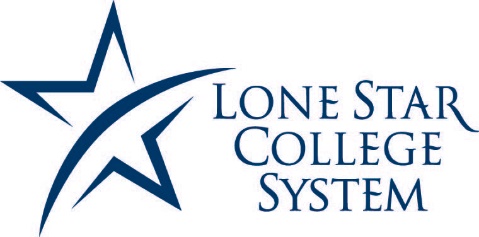 LONE STAR SPORT CLUB CONFERENCETENNIS LEAGUE SCHEDULEFALL 2015Saturday, September 26thLSCS Team MatchesLSC-Kingwood (11 am)Saturday, October 10thLSCS Team MatchesLee College, Baytown Texas (11 am)Saturday, October 17thLSCS Team MatchesSam Houston State University (11 am)Saturday, October 24thUSTA Texas RegionalMcFarlin Tennis Center - San Antonio, TexasFriday-Saturday, November 6th-7thCyFair InvitationalLSC-CyFair  (times TBA)Saturday, November 14thUSTA Texas RegionalHomer Ford Tennis Center, Houston TexasSaturday, November 21st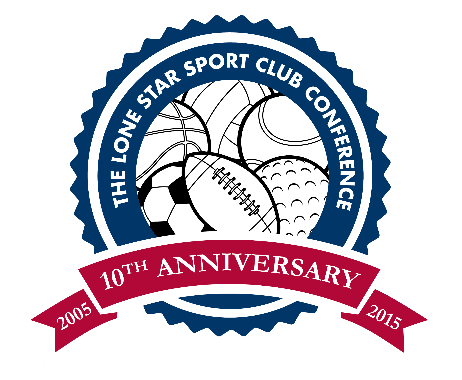 LSCS Conference Tennis TournamentLSC-Montgomery (9 am)